ISTANZA RILASCIO DUPLICATO ATTESTATO DI:Insegnante di teoriaIstruttore di guidaConsulente per la circolazione dei mezzi di trasportoIdoneità professionale per il trasporto su strada di viaggiatore (preposto)Idoneità professionale per il trasporto su strada di merciIspettore di controllo officine di revisioneALLA PROVINCIA DI CUNEOUFFICIO TRASPORTI E SERVIZI ALLA PERSONASETTORE SUPPORTO AL TERRITORIOCorso Nizza 21CUNEOIl sottoscritto_______________________________________________________________nato a ______________________ (Prov.________)  il______/_______/____________ codice fiscale___________________________________  e residente in_____________________________________________ (Prov.________) C.A.P.____________  in via/corso__________________________________________________________________ telefono_______________________________________cellulare___________________________in possesso della cittadinanza italiana o di uno Stato appartenente all'Unione Europea;regolarmente residente/soggiornante in Italia ai sensi del D.P.R. n. 223 del 30 maggio 1989 e della Legge  n. 40  del 6 marzo 1998, con____________  di soggiorno n._________________________ rilasciato da___________________________________e valido fino al_______________________(di cui si allega fotocopia);CHIEDEIL RILASCIO DI UN DUPLICATO DELL’ATTESTATO SUINDICATOPERsmarrimentofurtodeterioramentoAllega  a tal fine:fotocopia fronte-retro di un documento d’identità in corso di validità;fotocopia del permesso di soggiorno (ove applicabile);fotocopia codice fiscale;attestazione del versamento di Euro 60,00 con la causale “richiesta duplicato attestato” effettuato esclusivamente mediante il sistema di pagamento elettronico PagoPA come da indicazioni disponibili al seguente link:  https://www.provincia.cuneo.it/ente/pagopa (voce spese di istruttoria).copia della denuncia di smarrimento o furto dell’attestato rilasciata dalle forze dell’ordine;in caso di richiesta di duplicato per deterioramento, attestato originale di cui si chiede il duplicato;Data___________________                           Firma________________________________________La sottoscrizione dell'istanza e delle dichiarazioni sostitutive allegate, rese ai sensi degli artt. 46 e 47 del d.p.r. 28/12/2000 n. 445, non è soggetta ad autenticazione quando il documento viene sottoscritto in forma digitale e trasmesso per mezzo di posta elettronica certificata; in caso di apposizione di firma olografa, è obbligatorio allegare copia completa del documento di identità del sottoscrittore in corso di validità; in alternativa, il presente modello può essere consegnato agli uffici provinciali con apposizione della firma in presenza del dipendente addetto ovvero inoltrato mezzo posta ordinaria sempre accompagnata dalla fotocopia (fronte-retro) leggibile di un documento di identificazione personale in corso di validità.I dati conferiti saranno trattati nel rispetto dei principi di cui al regolamento UE n. 2016/679 e alla normativa nazionale vigente in materiaSPAZIO RISERVATO PER EVENTUALE STUDIO DI CONSULENZA CHE PRESENTA LA PRATICA Il/la sottoscritto/a __________________________________________________________________delega lo Studio di Consulenza Automobilistica alla presentazione e/o ritiro della attestato di cui alla presente istanza:LUOGO E DATA______________________________________ FIRMA DEL DELEGANTE ______________________________Codice identificativo dell’Agenzia/StudioDenominazione dell’Agenzia/StudioIndirizzo dell’Agenzia/Studio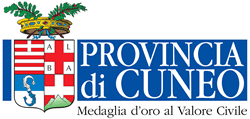 